ESCOLA: C.E.M.E RECANTO DA CRIANÇA PROFESSORA REGENTE: DENISE COSTA LECHINESKITURMA: 1° ANOTURNO: VESPERTINOSEMANA: 29 DE JUNHO Á 03 DE JULHO DE 2020.ATIVIDADES REMOTASATIVIDADES NÃO PRESENCIAIS(2 HORAS DE ATIVIDADE POR DISCIPLINA)SEGUNDA-FEIRA:PORTUGUÊS: NA ATIVIDADE DE HOJE OS ALUNOS DEVEM PRODUZIR FRASES NO CADERNO, OU FOLHA. DEVEM COMPLETAR AS FRASES QUE A PROFESSORA COMEÇOU... E DEPOIS CRIAR MAIS ALGUMAS FRASES, SENDO BEM CRIATIVOS. O DESAFIO É TENTAR ESCREVER SEM A AJUDA DE NINGUÉM. DEPOIS QUE ESCREVER LER, E CORRIGIR SE TIVER ALGUM ERRO. CIÊNCIAS: OS ALUNOS IRÃO FAZER UMA LISTA ESCREVENDO AS PARTES DO CORPO HUMANO QUE CONHECEM, E AO LADO DO QUE ESCREVERAM, DESENHAR AS PARTES DO CORPO, EM SEGUIDA COLORIR. TERÇA-FEIRA:MATEMÁTICA: COM AUXÍLIO DOS PAIS REALIZAR AS ATIVIDADES DAS PÁGINAS 28, 29 E 30 DO LDI DE MATEMÁTICA. (OBS: NÃO PRECISAM FAZER A CIDADE DE EMBALAGENS) APÓS CONCLUÍREM, OS ALUNOS DEVEM DESENHAR EM UMA FOLHA, OU NO CADERNO AS FORMAS GEOMÉTRICAS, E AO LADO DA FORMA ALGO QUE SEJA SEMELHANTE A ESSA FORMA GEOMÉTRICA. QUARTA-FEIRA:HISTÓRIA:  A ATIVIDADE DE HOJE, CONSISTE EM DESENHAR, CONSTRUIR A ÁRVORE GENEALÓGICA DA FAMÍLIA DE CADA ALUNO. ELES IRÃO FAZER COMEÇANDO POR SEUS NOMES, IRMÃOS, PAIS, AVÓS MATERNOS E PATERNOS E ASSIM POR DIANTE ATÉ ONDE SUAS FAMÍLIAS RECORDAREM. 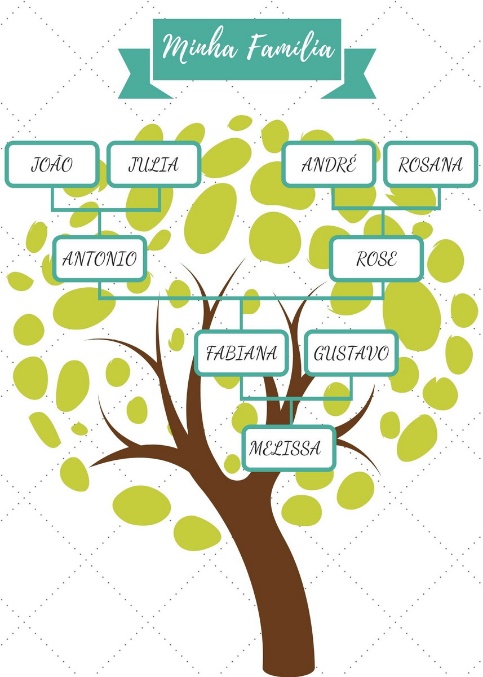 QUINTA-FEIRAGEOGRAFIA: FAZER LEITURA DAS PÁGINAS 12, 13 E 14 DO LDI DE GEOGRAFIA, EM SEGUIDA REALIZAR AS ATIVIDADES DAS PÁGINAS 14 E 15, SEGUINDO AS ORIENTAÇÕES DOS ENUNCIADOS. AO FINALIZAR NO MATERIAL DE APOIO TEM UM JOGO DA MEMÓRIA, QUAL DEVEM DESTACAR E BRINCAR COM A FAMÍLIA. E FINALIZAR A UNIDADE DE GEOGRAFIA, COMPLETANDO A ATIVIDADE DA PÁGINA 16 APÓS FAZEREM A LEITURA. MINHA BOLA____________________________________________A MENINA ______________________________________________ESSA FACA _____________________________________________O CAVALO ______________________________________________NA CADEIRA ____________________________________________NA RUA ________________________________________________MEU CARRO ____________________________________________AQUELA ROUPA ________________________________________